§2511.  ImmunityAny person acting without malice, any physician, podiatrist, health care provider, health care entity or professional society, any member of a professional competence committee or professional review committee, any board or appropriate authority and any entity required to report under this chapter are immune from civil liability:  [PL 1997, c. 697, §8 (AMD).]1.  Reporting.  For making any report or other information available to any board, appropriate authority, professional competence committee or professional review committee pursuant to law;[PL 1987, c. 646, §5 (NEW).]2.  Assisting in preparation.  For assisting in the origination, investigation or preparation of the report or information described in subsection 1; or[PL 1987, c. 646, §5 (NEW).]3.  Assisting in duties.  For assisting the board, authority or committee in carrying out any of its duties or functions provided by law.[PL 1987, c. 646, §5 (NEW).]SECTION HISTORYPL 1977, c. 492, §3 (NEW). PL 1985, c. 185, §4 (AMD). PL 1985, c. 193 (AMD). PL 1985, c. 737, §A59 (RPR). PL 1985, c. 804, §§7,22 (RPR). PL 1987, c. 402, §B20 (RPR). PL 1987, c. 646, §5 (RPR). PL 1993, c. 600, §A19 (AMD). PL 1997, c. 271, §4 (AMD). PL 1997, c. 697, §8 (AMD). The State of Maine claims a copyright in its codified statutes. If you intend to republish this material, we require that you include the following disclaimer in your publication:All copyrights and other rights to statutory text are reserved by the State of Maine. The text included in this publication reflects changes made through the First Regular and First Special Session of the 131st Maine Legislature and is current through November 1. 2023
                    . The text is subject to change without notice. It is a version that has not been officially certified by the Secretary of State. Refer to the Maine Revised Statutes Annotated and supplements for certified text.
                The Office of the Revisor of Statutes also requests that you send us one copy of any statutory publication you may produce. Our goal is not to restrict publishing activity, but to keep track of who is publishing what, to identify any needless duplication and to preserve the State's copyright rights.PLEASE NOTE: The Revisor's Office cannot perform research for or provide legal advice or interpretation of Maine law to the public. If you need legal assistance, please contact a qualified attorney.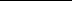 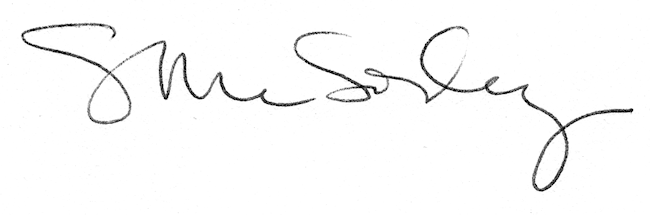 